Дидактический материал - тренажеры для отработки знаний силами учащихся как математический проект.Приоритетом начального общего образования в условиях реализации ФГОС становится собственная деятельность ученика и овладение школьниками универсальными способами деятельности (УУД).         Системно-деятельностный подход ставит перед учителем следующие вопросы: Каким образом включить ученика в образовательный процесс? Как помочь его самоопределению? Только с помощью действия! Каковы основные характеристики СДП?Процесс обучения есть всегда обучение деятельности.Процесс обучения – всегда творческий.Обучение деятельности на первом этапе предполагает совместную учебно-познавательную деятельность группы учащихся под руководством учителя:- Приобретение первичного опыта выполнения действия в ходе пробных попыток.- Проблематизация прежнего способа его выполнения как недостаточного для получения требуемого результата.- Формирование нового способа (алгоритма) действия, установление первичных связей с имеющимися способами.- Тренинг по применению нового способа, приобретение умения, промежуточный самоконтроль и коррекция.- Итоговый контроль и установление системных связей с имеющимися способами.         Самое главное в обучении в любом возрасте – яркость, наглядность, образность, увлекательность. Тогда становится ясно, а, следовательно, появляется понимание, а потом включается интерес и мотивация обучения.               I. В курсе математики для НШ в 4 классе уделяется большое внимание изучению темы «Именованные числа». Известно, что ребенку сложно, скучно и утомительно механически заучивать материал. Сколько усилий прилагается для того, чтобы помочь ребенку осознать смысл различных единиц измерения, умения переводить из одних единиц в другие, правильно и быстро вычислять, значение этого умения в жизни человека.             Предлагается материал, который научит ребенка легко работать с темой, позволит самостоятельно раскрыть принцип составления таблицы, в игровой форме способствует непроизвольному запоминанию особо трудных случае: вместо утомительного зазубривания, многократного повторения ребенок усваивает и автоматически запоминает материал в интересной игре. Эмоциональная включенность и заинтересованность, ожидание завершения работы позволяет преодолевать отталкивающий эффект перед такими разными и «страшно трудными» единицами измерения.              Система заданий поможет организовать самостоятельную работу, создаст предпосылки для непроизвольного запоминания сложных случаев. Задания способствуют развитию умственных способностей, памяти, внимания, воображения, умения ставить цель и достигать ее, логического и пространственного мышления, а также творческих способностей ребенка.                Далее представлен творческий материал, который был выполнен учащимися, по аналогии с заданиями пособия-тетради Л. Итиной, С. Кормишиной «Волшебные точки. Вычисляй и рисуй» 2-4 классы. Данное пособие предназначено для отработки вычислительных навыков учащихся. Содержание заданий помогает формировать навыки быстрого и рационального счета, применять вычисления в различных учебных и повседневных ситуациях. Материал способствует общему развитию ребенка, пониманию им красоты мира чисел и красоты окружающего мира. Такой материал очень нравится детям, его можно использовать в классе, в качестве домашнего задания, а также для организации и проведения самостоятельных и проверочных работ в такой вот необычной форме. Идею создания таких заданий подсказали сами ребята. Они предложили создать проект, тематику заданий предложила им я. Ребята с удовольствием приступили к выполнению. Творческий материал разделен на разделы: загадки, вопросы, геометрический материал, имена. Пособие оформлено в виде математического проекта. Для оформления результатов вычислений нужно нарисовать сетку-таблицу. В таблице есть столбцы и строки, состоящие из ячеек (клеток). В каждой ячейке – результат вычислений. Все результаты – двузначные числа. Вверху по горизонтали сетки-таблицы однозначные числа от 0 до 9, слева по вертикали двузначные круглые числа от 0 до 90. Чтобы найти точку, нужно записать полученное число, разбив его по составу, например, в результате вычислений получили число 42. По вертикали находим число 40, по горизонтали 2. Совмещаем вертикаль и горизонталь и ставим точку 42. Точки, соответствующие результатам вычислений и соединенные последовательно, откроют калейдоскоп веселых картинок, героями которых станут животные, игрушки, различные предметы. Таких точек может быть любое количество – от 5 до 20, все зависит от задуманной картинки и желания автора. Кроме того, ребенок к своему заданию может придумать дополнительное задание или вопрос к рисунку.Обращение к ученикам.Математика – точная наука. Приглашаем тебя в мир волшебных чисел. В том, что они действительно волшебные, убедишься сам, когда у тебя в тетради появятся интересные и красивые рисунки. Попробуй довести свое мастерство вычислительных навыков до совершенства. Наградой тебе станет удовольствие от правильно выполненной работы, и, в конечном счете, от полученного рисунка. Итак, пришло время взять ручку и карандаш в руки, обратиться к нашим заданиям и превратиться в настоящего волшебника!Задания для 4 класса.Самолет. Задание: назовите марку самолета.Кораблик. Задание: придумай название кораблю. 3. Домик. Придумай загадку к рисунку.Лебедь. Назови животное. Сочини двустишие о нем.Рыбка. Флаг России. Раскрась правильно.Сердце. К какой системе органов относится?Мышь или крыса. Придумай маленький рассказ об этом животном.Попугай. Чем интересна эта птица?II. В курсе математики для НШ во 2 классе уделяется большое внимание изучению таблицы умножения однозначных чисел. Известно, что ребенку сложно, скучно и утомительно механически заучивать табличный материал. Сколько усилий прилагается для того, чтобы помочь ребенку осознать смысл умножения, его значение в жизни человека необходимость знания таблицы умножения. Предлагается материал, который научит ребенка работать с таблицей, позволит самостоятельно раскрыть принцип ее   составления, в игровой форме способствует непроизвольному запоминанию особо трудных табличных случае: вместо утомительного зазубривания, многократного повторения ребенок усваивает и автоматически запоминает табличный материал в интересной игре. Кроме того, можно использовать данный материал, не изучая тему «Табличное умножение», в качестве пропедевтических заданий.               Каждая страница содержит таблицу и серию произведений. Ответ каждого произведения ребенок находит в таблице и закрашивает нужную ячейку. По окончании работы можно увидеть, какое произведение было зашифровано в серии произведений. Эмоциональная включенность и заинтересованность, ожидание завершения работы позволяет преодолевать отталкивающий эффект перед таблицей умножения.               Пособие предназначено для индивидуальной самостоятельной работы уч-ся. Содержание органично входит в программный материал НШ по работе с таблицей умножения однозначных чисел, независимо от образовательной программы.               Далее представлен творческий материал, который был выполнен учащимися, по аналогии с заданиями пособия Л. Р. Бережновой «Тренажер для учащихся 2-3 классов. Таблица умножения в кроссвордах». Творческий материал разделен на разделы: загадки, вопросы, геометрический материал, имена. Пособие оформлено в виде математического проекта. В таблице есть столбцы и строки, состоящие из ячеек (клеток). В каждой ячейке – произведение двух чисел. Внимание на место первого и второго множителя – с их помощью ребенок находит нужную клетку с ответом и заштриховывает ее. Нельзя перепутать порядок множителей в таблице! Иначе картинка не сложится.             По желанию даю задание на дом – придумать картинку или по загадке, или по вопросу. Дети с большим удовольствием включаются в творческую работу. Особое удовольствие ребенок испытывает, когда весь класс решает именно его карточку.Задания для 2 класса.Раздел 1. Загадки.Серовато, зубовато, по полю рыщет, телят, ягнят ищет.2·3=    2·5=   3·2=   3·4=   3·6=   4·2=   5·2=   4·6=    5·6=   6·2=   6·3=    6·4=   6·5=   6·6=   7·3=   7·4=    8·3=   8·4=8·5=   8·6=    8·7=   7·8=   7·9=   6·9=    9·3=   9·6=01234567891020304050607080901.4дм1см+1дм2.8дм4см-4дм2см    3.242см·2 – 440см 4.9см·4-11см5.5см·4+3·2см 6.(8·2+8)дм +2дм1см7.10см+1дм+7см·3+6см8.7см·7-1дм1см9.8см·5-1см10.2дм8см·2+2см11.1дм+2дм+4см·5+5см12.9см·8+2·2см13.20дм+1дм-125см14.8см·7-2см15.5дм1см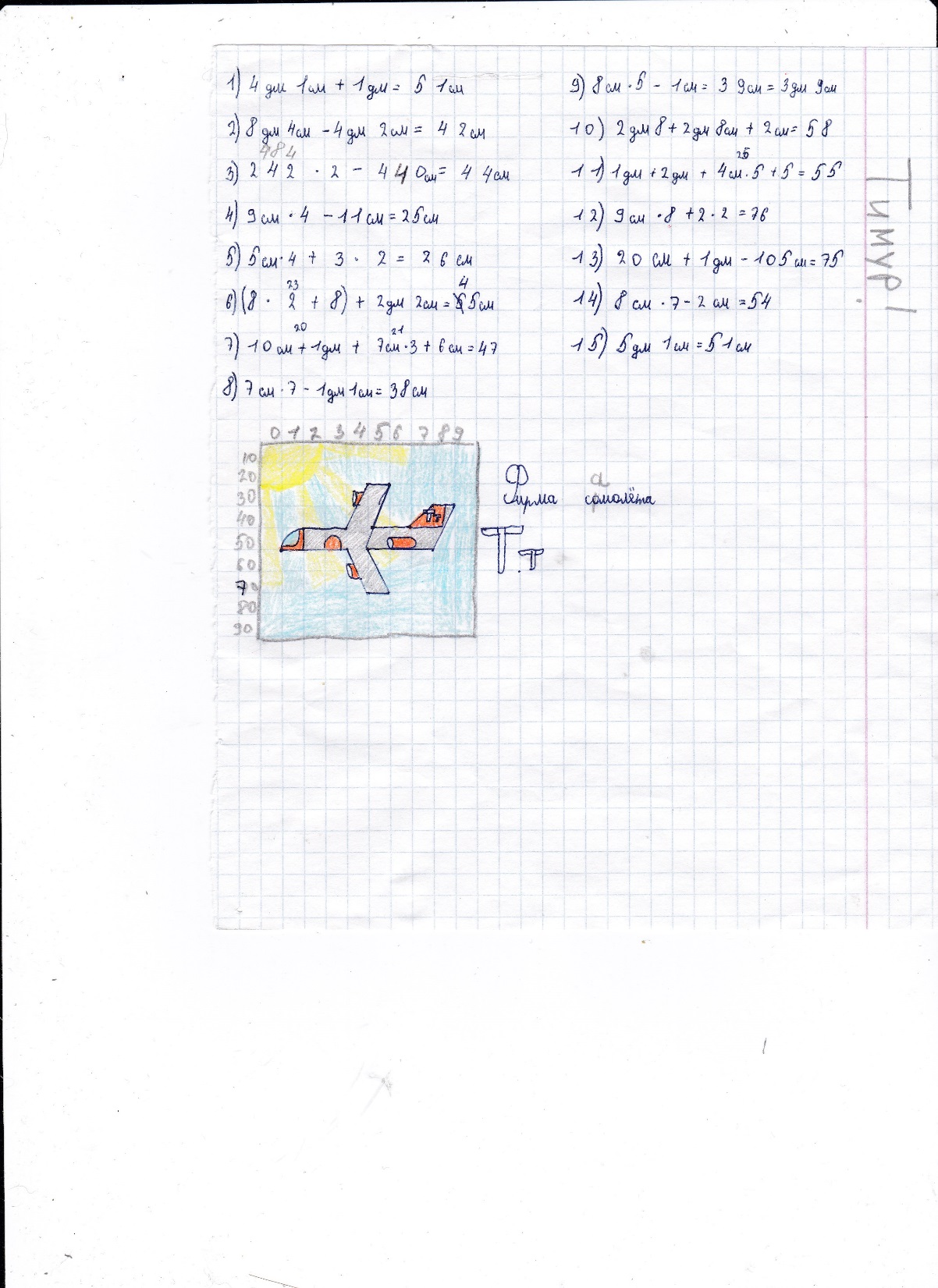  1.7см+7мм2.8см-7мм3.60см-9мм4.5см+4мм5.2дм+4см                  6.3дм-4см                                           7.1м-6дм4см8.3дм+5см9.1м-4дм5см10.5дм+9см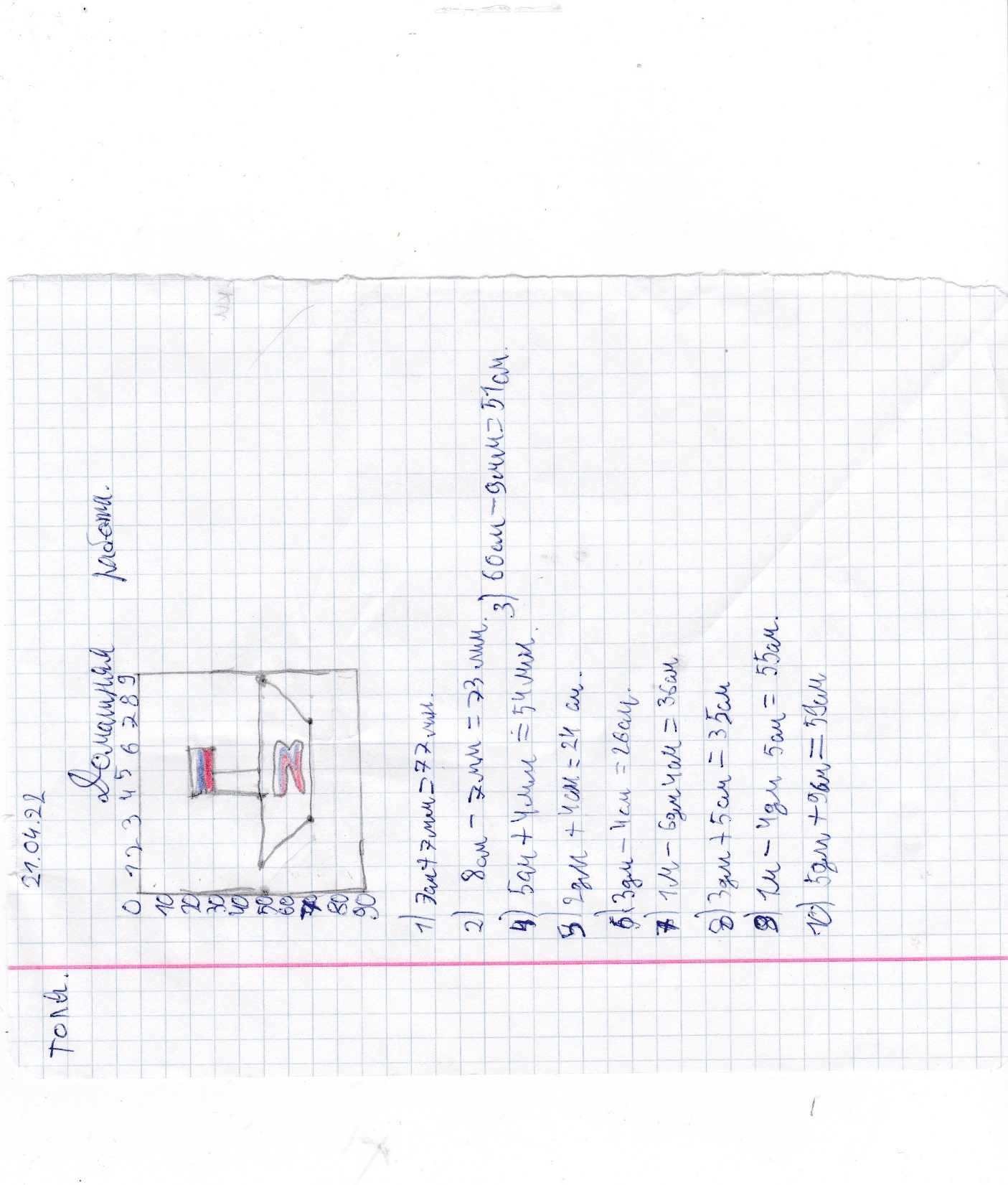 1.80дм+200мм=        дм2.400см+200мм=      дм3.20000м+4000м=    км  4.40000м+6000м=    км5.80мм+6мм=            мм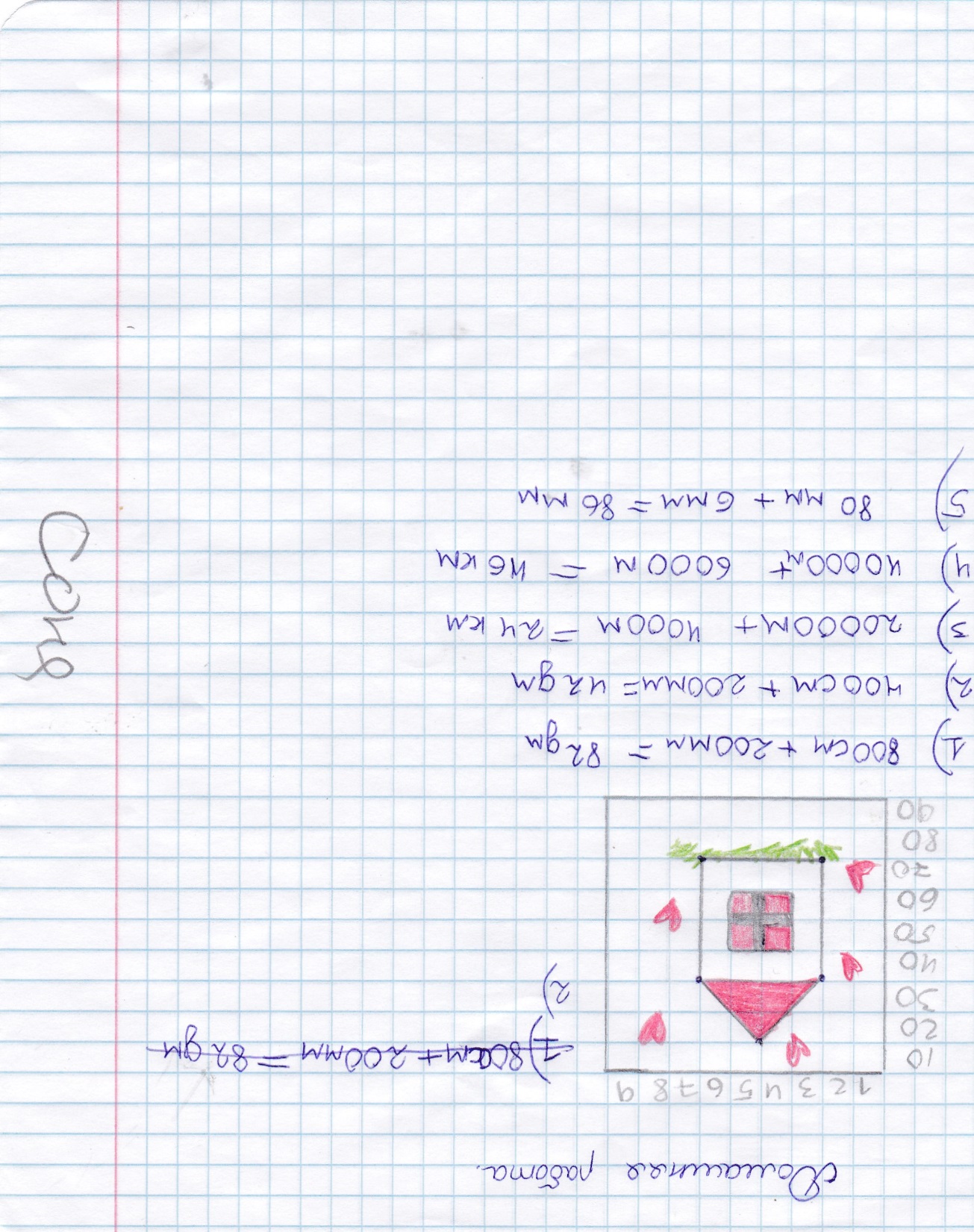 1.1ч20мин-64ми2.1ц-75кг 3.60мин-36мин4.1кг-977г5.1ч10мин-24мин 6.1сут+15ч                           7.1нед2дня-4дня                                                 8.1ч14мин-13мин9. 4дня2ч -47ч 10. 1сут11ч-4ч11. 1сут+8ч12.60мин-17мин13.1сут+21ч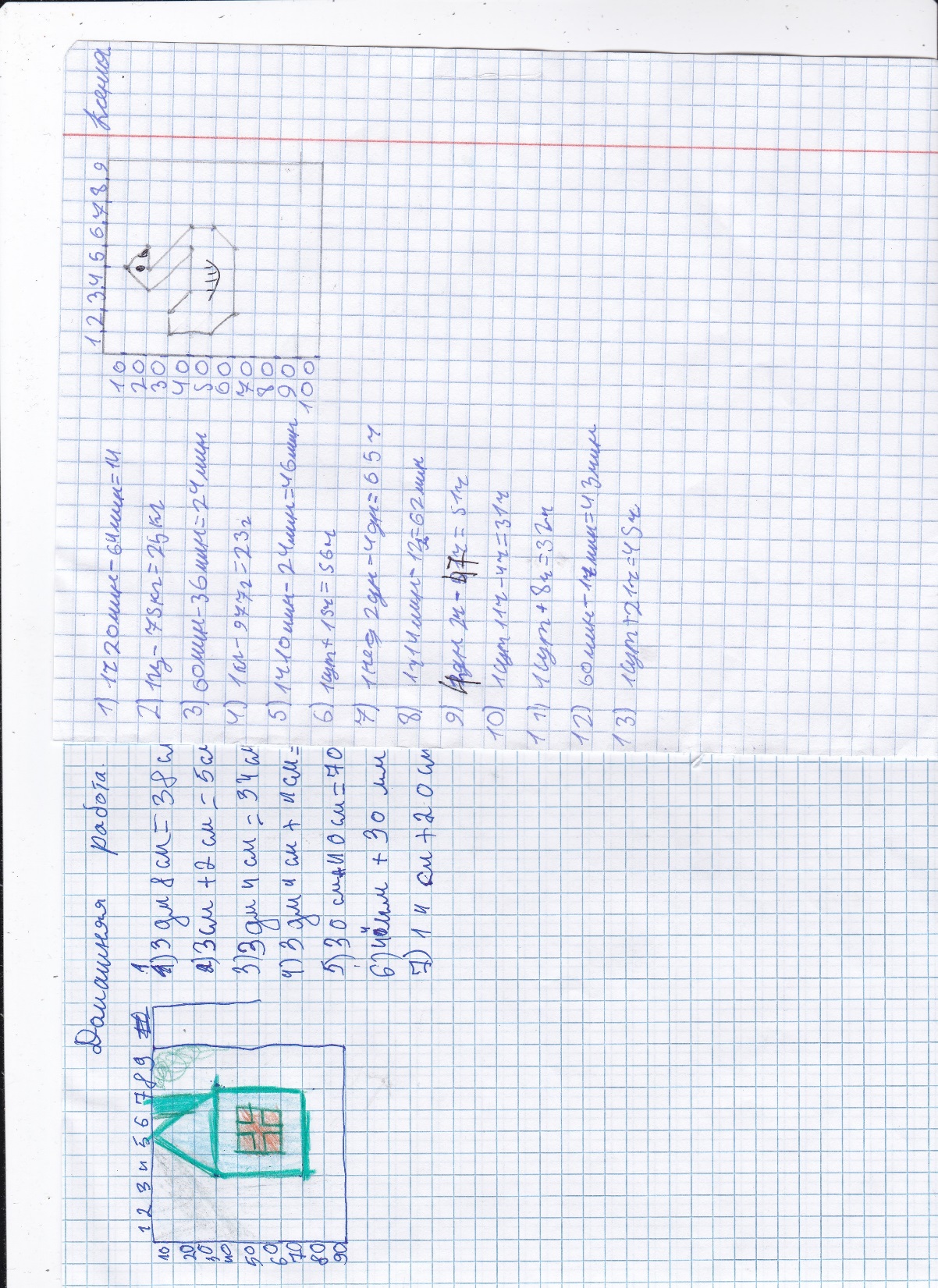 1.5дм2см=   см               2.315м:5=     мм              3. 6м5дм=   дм                4.616см:11=     см           5.6м7дм=   дм6.4см7мм=   мм7.5дм+6см=    см8.470см-2мм=   мм9.301км:7=   км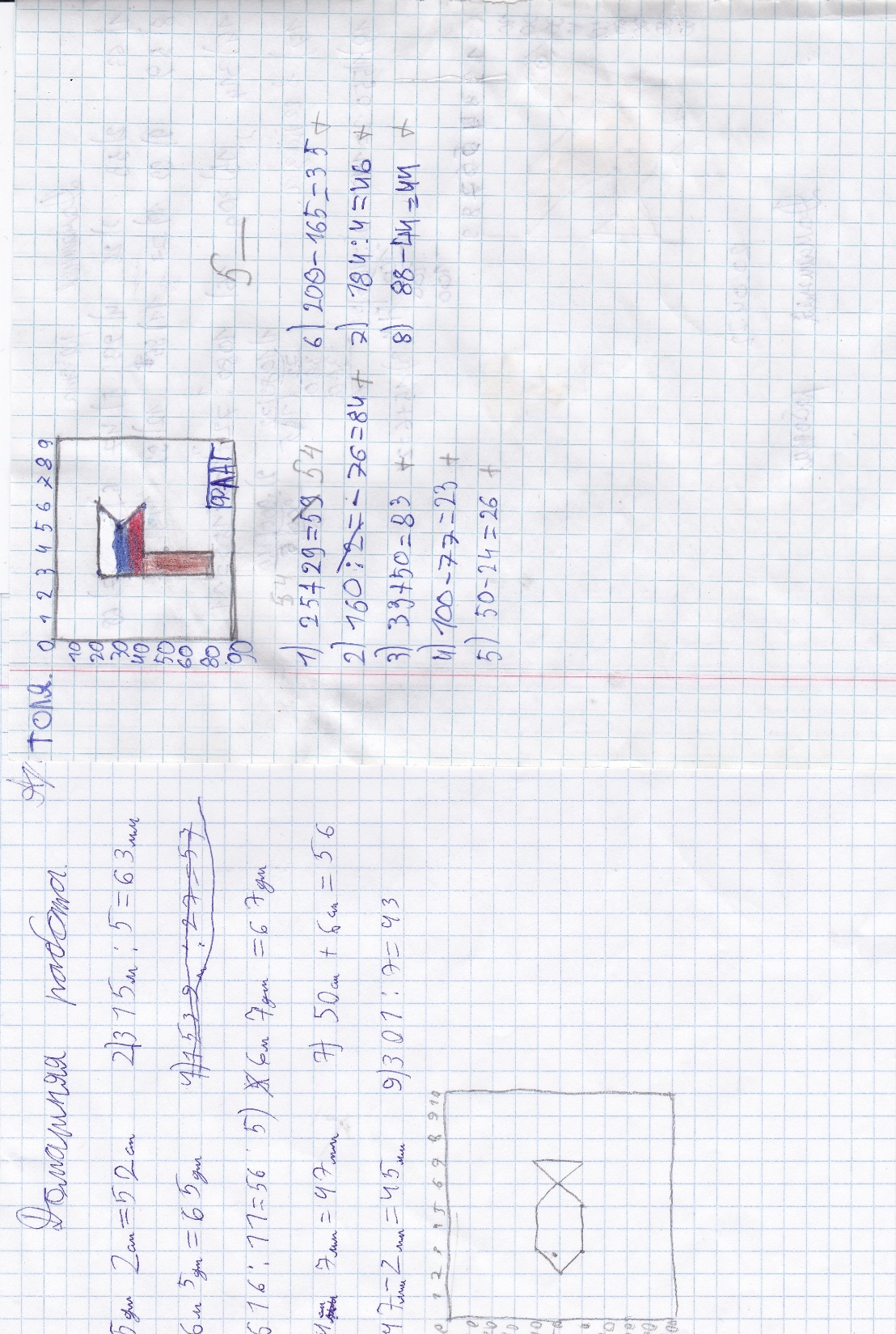 1.25см+29см               2.160дм-76дм            3.33мм+50мм  4.100км-77км 5.50дм-24дм6.200мм-165мм7.184м:48.88см-4см4м1.300см+4мм                          2.800дм-40см+30мм            3.5км·10+3000м                     4.10м·7+50дм                         5.5·4см+30см+100мм-30мм6.50км-5·4км7.3мм+30см+30мм8.(100см-60см)+10см-50мм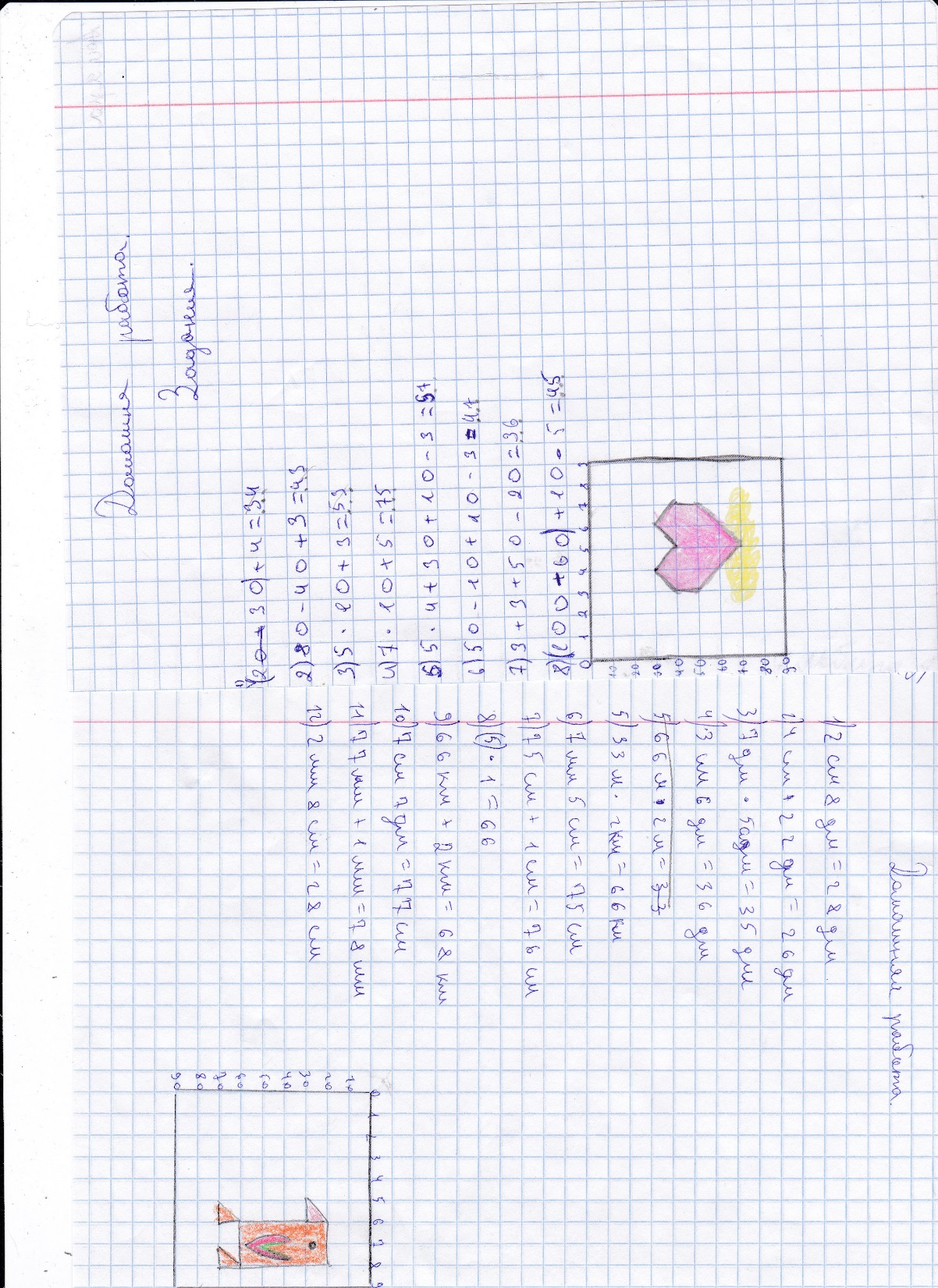 1.251-х=60·3  2.5дм2см=   см                 3.9км·7-30км:3=   км       4.х+18=12·6 5.8дм7см-3дм=   см 6.77000г=   кг7.96кг:8+57кг=   кг8.49сут:7+9сут·8=   сут9.1ч15мин=   мин 10.7м3дм=   дм                                  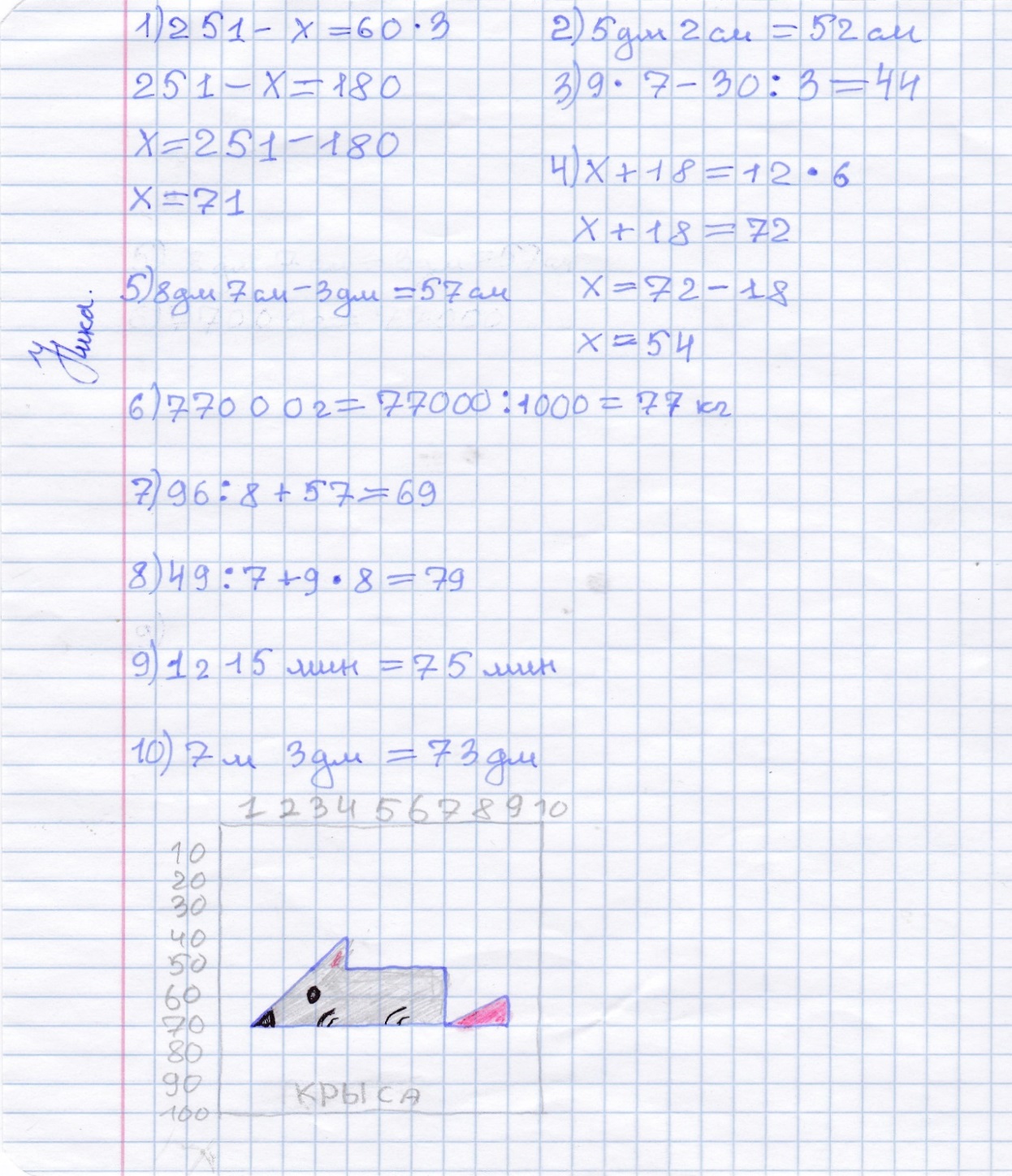 Рассказ.1.2дм8см=   дм                  2.40см+22дм=   дм           3.7дм·5дм=   дм                4.4см6дм=  дм                  5.33км·2км=   км 6.7см5мм=   мм                             7.75см+10мм=   см8.6ц·1кг=9.66км+2км=   км10.7дм7см=   см11.77мм+1мм=   мм12.2см8мм=   см12345678924681012141618369121518212427481216202428323651015202530354045612182430364248547142128354249566381624324048566472918273645546372812.Три разноцветных круга мигают.Друг за другом светятся, моргают.Людям перейти дорогу помогают.                             1·4=   3·4=   5·4=   7·4=1·5=   3·5=   5·5=   7·5=1·6=   3·6=   5·6=   7·6=2·4=   4·4=   6·4=   8·5=2·6=   4·6=   6·6=   9·5=3.Через поле напрямик    Скачет белый воротник.2·6=   3·3=   3·4=   2·4=   4·4=   5·3=   5·4=   6·2=   5·5=   6·4=  6·5=   7·4=   7·5=   7·6=   8·3=   8·4=   1·5=   2·6=   3·6=4.Висит груша.    Нельзя скушать.3·4=   1·5=   2·5=   4·3=   4·4=    4·5=   5·4=   4·7=   5·3=   6·4=   6·5=   5·5=   5·7=   3·6=   4·6=   6·6=   7·6=                                          Раздел 2. Вопросы.1.Что искал Буратино в сказке «Золотой ключик»?      9·3=   1·4=   2·5=   2·6=   3·5=   4·5=   2·4=   7·5=4·6=   3·4=   2·4=   5·4=   8·3=   7·4=   8·5=   9·5=7·3=   9·4=   6·4=2.Что летает по небу?5·1=   6·1=  4·2=   3·3=   2·4=   3·5=   4·6=   5·7=   5·8=   5·9=   3·9=   4·9=   7·2=   8·3=   9·4=   8·5=   7·6=   6·7=   6·8=   6·9=   7·9=   8·9=3.С ним воевали рыцари (оружие).2·4=   2·6=   3·6=   4·6=   5·6=   6·6=   7·6=   1·5=   9·5=   8·3=6·4=   2·5=   3·5=   4·5=   5·5=   6·5=   7·5=   8·4=   8·5=   8·7=8·6=   9·5=   7·4=   6·4=   5·4=   4·4=   3·4=4.Его строят. В нем живут.2·5=   3·4=   3·6=   4·7=   5·5=   5·2=   5·4=   5·3=   5·6=5·7=   5·8=   6·3=   7·3=   8·3=   9·3=   6·7=   7·7=   8·7=   9·7=         Все эти приемы работы очень хорошо работают на уроках внеурочной деятельности, где можно не спеша и с удовольствием применить полученные на уроках знания. Все работы проходят общественную проверку, где каждый защищает свою работу.Это очень мотивирует ребят и повышает качество и прочность их знаний. 